UNIVERSIDAD AUTÓNOMA DE NAYARIT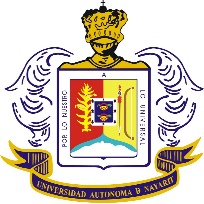 SECRETARÍA DE EXTENSIÓN Y VINCULACIÓNDirección de Vinculación AcadémicaPrograma de Unidad de Aprendizaje optativa rubro IIIDATOS DE IDENTIFICACIÓNOBJETIVO DEL CURSODIRIGIDO A COMPETENCIAS A DESARROLLARCONTENIDO TEMÁTICOACTIVIDADESSISTEMA DE EVALUACIÓNOBSERVACIONESNOMBRE DE LA ACTIVIDADNO. DE FOLIOINSTANCIA RESPONSABLE TIPO DE UNIDAD DIDÁCTICA CURRICULAR(   ) Curso      (  ) Taller      (   ) Curso – taller      (   ) Seminario(   ) Otro: ___________________H. TEORÍAH. PRÁCTICAH. INDEPENDIENTETOTAL DE HORASCRÉDITOSFECHA DE ELABORACIÓNFACILITADOR(S) RESPONSABLE(S)CONOCIMIENTOSHABILIDADESACTITUDES Y VALORESEVIDENCIACRITERIOS 